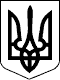   УКРАЇНАМІЖГІРСЬКОЇ РАЙОННОЇ ДЕРЖАВНОЇ   АДМІНІСТРАЦІї                                          ЗАКАРПАТСЬКОЇ ОБЛАСТІВІДДІЛ ОСВІТИН А К А З08. 10. 2018                                           Міжгір’я                               №  137Про проведення І, ІІ етапів Всеукраїнських учнівських  олімпіад  з навчальних предметіву 2018/2019 навчальному році	Відповідно до Положення про Всеукраїнські учнівські олімпіади, турніри, конкурси з навчальних предметів, конкурси-захисти науково-дослідницьких робіт, олімпіади  зі спеціальних дисциплін та конкурси фахової майстерності, затвердженого наказом Міністерства освіти і науки, молоді та спорту України 22.09.2011 № 1099 (зі змінами та доповненнями), зареєстрованим у Міністерстві юстиції України 17.11.2011 за № 1318/20056 (далі - Положення), Правил проведення Всеукраїнських учнівських олімпіад з мов та літератур національних меншин України, затверджених наказом Міністерства освіти і науки України 06.10.2014  №  1134, зареєстрованих в Міністерстві юстиції України 22.10.2014 за № 1309/26086, Правил проведення І,ІІ, ІІІ етапів Всеукраїнських учнівських олімпіад з навчальних предметів у Закарпатській області, затверджених наказом департаменту освіти і науки облдержадміністрації 24.10.2017  №  276, зареєстрованих Головним територіальним управлінням юстиції у Закарпатській області 25.10.2017  за № 41/1249 (далі - Правила), на виконання наказів Міністерства освіти і науки України 02.08.2018  № 849  «Про проведення Всеукраїнських учнівських олімпіад і турнірів з навчальних предметів у 2017/2018 навчальному році», департаменту освіти і науки облдержадміністрації 26.02.2018  №  44  «Про підсумки ІІІ етапу Всеукраїнських учнівських олімпіад з навчальних предметів у 2017/2018 навчальному році»,  03.10.2018 № 225 «Про проведення І, ІІ, ІІІ етапів Всеукраїнських учнівських олімпіад з навчальних предметів у 2018/2019 навчальному році»,  з метою пошуку, підтримки, розвитку творчого потенціалу   обдарованої молодіНАКАЗУЮ:1. Районному методичному кабінету відділу освіти райдержадміністрації, закладам загальної середньої освіти району організувати проведення Всеукраїнських учнівських олімпіад з навчальних предметів (далі олімпіади): І етап – у жовтні 2018 року, ІІ етап – у листопаді-грудні 2018 року   й у межах компетенції забезпечити:1.1. Неухильне дотримання Положення та Правил. 1.2. Проведення I етапу Всеукраїнських учнівських олімпіад у жовтні  2018   року за завданнями, розробленими предметно-методичними об’єднаннями.1.3.  Подання оргкомітетами І етапу звітів про проведення олімпіад з навчальних предметів та заявки на участь команд до оргкомітету  ІІ етапу -  до 1 листопада поточного року  (Школа, яка вчасно не подасть заявку, до участі в ІІ турі олімпіад не допускатиметься).1.4. Провести  ІІ етап учнівських олімпіад у  терміни, визначені наказом департаменту освіти і науки Закарпатської ОДА 03.10.2018 № 225,   за завданнями, розробленими  предметно-методичними комісіями для складання (вироблення) завдань з навчальних предметів Закарпатського інституту  післядипломної педагогічної освіти.1.5. Своєчасне відрядження учасників олімпіад, керівників команд та членів журі на ІІ  етап  олімпіад у терміни,  визначені цим наказом (додається). 2. Врахувати,  що:2.1. У II етапі олімпіад з навчальних предметів беруть участь учні закладів загальної середньої освіти, що стали переможцями I етапу олімпіад: з української мови і літератури                       7-11 класів 
 з російської мови і літератури                         9-11 класів 
 з іноземних мов                                                 8-11 класів 
 з правознавства                                                  9-11 класів 
 з історії                                                                8-11 класів 
 з економіки                                                         9-11 класів 
 з математики                                                       6-11 класів 
 з біології                                                              8-11 класів 
 з географії                                                           8-11 класів 
 з хімії                                                                   7-11 класів 
 з екології                                                             10-11 класів 
 з астрономії                                                         10-11 класів 
 з фізики                                                               7-11 класів 
 з інформатики                                                     8-11 класів 
 з інформаційних технологій                             8-11 класів 
 з трудового навчання                                        8-11 класів.
Переможець (І місце) минулорічної районної,  призер обласного туру,  всеукраїнської  олімпіади дає додаткове місце для участі в олімпіаді в будь-якому класі .3. Для координації роботи з  проведення олімпіад створити оргкомітет у такому складі:Голова оргкомітету – Чепара Н.М.Члени оргкомітету: Фурдь В.П., Дірей М.В., Жентичка О.С., Юртин М.М., Буцко Я.П., Рябець Т.М., Шекета М.І., Буркуш С.І., Пиринець Б.Ю.,  Гавріш М.І., Гримут М.Ф., Коваль М.В., Юрик Г.Ф., Казюк Р.І.,  Петрище О.М., Гичка О.В., Бундзяк М.Е., Іванина С.І., Гряділь П.П.4. Дирекції Міжгірської ЗОШ І-ІІІ ст. №1, Міжгірської СЗОШ І-ІІІ ст. ім..А.Волошина створити належні умови для проведення олімпіад. Початок олімпіад о 10.00 годині.Предметні олімпіади будуть проводитися:5. Олімпіаду з трудового навчання провести в два етапи: І (кущовий) етап – на  базі Ізківського НВК І-ІІ ст., Майданської ЗОШ І-ІІІ ст., Колочавської ЗОШ І-ІІІ ст.№1, Міжгірської СЗОШ І-ІІІ ст.ім.А.Волошина згідно з  додатковим наказом;  ІІ (районний) – учнів 8-9 класів, які посіли І-ІІ місця в міжшкільних олімпіадах - на базі Міжгірської СЗОШ І-ІІІ ст.ім.А.Волошина, учнів 10-11 класів, які посіли  І-ІІ місця в міжшкільних олімпіадах – на базі МНВК. Директору МНВК Дербаку Р.В. створити окрему комісію і протоколи проведення олімпіади надіслати у відділ освіти протягом двох днів після проведення олімпіади.6. Перевезення учасників олімпіад здійснити шкільним транспортом.7. Призначити головами журі олімпіад:з економіки – Чепару Н.М., з української мови і  літератури, російської мови і літератури – Юртин М.М.., з німецької та англійської мов – Жентичку О.С., з математики, інформатики, інформаційних технологій, трудового навчання, фізики, астрономії, - Фурдя В.П., з хімії – Рябець Т.М., біології, екології, географії – Дірей М.В., історії, правознавства – Буцка Я.П.8.Затвердити склад журі районних олімпіад (додається).9. Районному методичному кабінету:9.1. Розміщувати на сайті відділу освіти протоколи проведення олімпіад упродовж двох робочих днів  після їх проведення.9.2. Рішення оргкомітету та журі олімпіад за відсутності апеляційних заяврозміщувати на сайті відділу освіти упродовж п’яти робочих днів.10. Контроль за виконанням цього  наказу покласти на завідувача  РМК Чепару Н.М.Начальник відділу      				      	        Н. ОЛЕКСІЄНКОТерміни проведенняІІ (районного) етапу Всеукраїнських учнівських олімпіадз навчальних предметівТерміни проведення ІІ етапу олімпіад Терміни проведення ІІІ етапу олімпіад Журі ІІ (районного) етапу олімпіад                                     з української мови та літератури:Буркало Н.М. - Колочавська  ЗОШ І-ІІІ ст.№ 1,  Добоні М.М., Росоха Г.Ю., Дубравська Л.М. - Міжгірська ЗОШ І-ІІІ ст.№1, Цімбота О.І., Гречин М.Д., Кий М.М. - Синевирська ЗОШ І-ІІІ  ст, ,  Куруц Н.В., Маркович Л.М. – Міжгірська СЗОШ І-ІІІ ст. ім. А.Волошина,  Бумбар М.І. – Негровецький НВК  ім. В. Росохи,  Шкелебей В.І.   - Лозянський НВК І – ІІ ст., Тереля М.І. – Майданська ЗОШ І-ІІІ ст. з математики:Товт М.М.- Міжгірська ЗОШ І-ІІІст.№1;  Коваль Н.В.  –  Міжгірська СЗОШ І-ІІІ ст.  ім.. А. Волошина,  Гречин В.В. – Синевирська ЗОШ І-ІІІ ст.,  Шопа М.М. – Репинський НВК І-ІІІ ст.; Козак Л.І. – Колочавська ЗОШ І-ІІІ ст.№ 1;  Ворон В.В. – Негровецький НВК І-ІІІ ст. ім. В.Росохи; Мічак В.Ф. – Пилипецький ліцей, Попович Г.І. – Майданська ЗОШ І-ІІІ ст., Боднар М.І. – Торуньська ЗОШ І-ІІІ ст., Зубанич Н.Ф. - Келечинський НВК І-ІІ ст., Дубанич Н.М. – Річківський НВК І-ІІ ст., Белень  І.М. – Запереділянська ЗОШ І-ІІ ст.,    Кривка Г.І. – Міжгірська ЗОШ І-ІІ ст,  Грицовляк Н.М. – Тюшківський НВК І-ІІ ст.,  Шкелебей М.В.- Лозянський НВК І-ІІ ст.з географії:Бітлян М.А. – Торуньська ЗОШ І-ІІІ ст.; Жентичка Г.І.- Голятинська ЗОШ І-ІІІ ст. ;     Буркало Т.Д. – Негровецький НВК ім. В.Росохи.; Кривка М.Я.,- Міжгірська ЗОШ І-ІІІст.№1. Бундзяк Т.П.- Міжгірська СЗОШ І - ІІІст. ім.  А.Волошина,    Гошпер Г.М. –   Пилипецький ліцей ІІ-ІІІ ст.; Павлюк О.В. – Колочавська ЗОШ І-ІІІ ст.№ 1, Ченько Л.М. – Міжгірська ЗОШ І-ІІ ст., з німецької  мови:Глеба М.Д. – Колочавська ЗОШ І-ІІІ ст. №1; Полажинець М.Ф. – Торуньська ЗОШ І-ІІІ ст.; Бобик О.І. – Синевирська ЗОШ І-ІІІ ст.;   Бедьо Н.М. – Пилипецький ліцей;   Гавей В.А.- Синевирсько-Полянська ЗОШ І-ІІІ ст.;  Капущак М.В. -   Міжгірська ЗОШ І - ІІІ ст.№1.; Чуп Н.Ю. – Негровецький НВК І-ІІІ ст. ім. В.Росохи; Сюгай Л.І.- Колочавський НВК І-ІІІ ст.,  Красняник Т.І - Міжгірська СЗОШ І-ІІІ ст..ім А.Волошина, Мушка М.Ф. – Міжгірська ЗОШ І-ІІ ст., Кінаш Л.В. – Келечинський НВК  І-ІІ ст; Ярема М.В. – Горбівська ЗОШ І-ІІ ст.;з історії:Слюсар Л.І.- Міжгірська ЗОШ І-ІІІ ст.№1,  Коцуренко В.І.– Міжгірська СЗОШ І-ІІІ ст. ім.. А. Волошина., Гичка Т.М. – Синевирська ЗОШ І-ІІІ ст.; Диблюк В.М. – Синевирсько-Полянська ЗОШ І-ІІІ ст., Беца Л.В.- Колочавський НВК І-ІІІ ст., Ворон М.Ю. – Негровецький НВК І-ІІІ ст.ім. В.Росохи ; Могорита В.М. – Тюшківський НВК І-ІІ ст., Янчик М.В.  – Річківський НВК І-ІІ ст., Драч Л.Д. – Верхньобистрянська ЗОШ І-ІІ ст.,  Вайдич І. І. Стригальнянський НВК  І-ІІ ст.        з фізики:Гречин І.М.- Синевирська ЗОШ І-ІІІст., Кіс Я.І.- Міжгірська СЗОШ І-ІІІ ст.ім. А.Волошина, Жентичка І.М.- Майданська ЗОШ І-ІІІ ст.,  Ярема О.П. – Колочавська ЗОШ  І-ІІІ №1,  Форос М.В. – Верхньобистрянська ЗОШ І-ІІ ст., Гошпер М.І.- Пилипецький ліцей, Маркович Н.І.  – Нижньостуденівський НВК І-ІІ ст.з астрономії:Гречин І.М.- Синевирська ЗОШ І-ІІІст.; Кіс Я.І.- Міжгірська СЗОШ І-ІІІ ст..ім.А.Волошина, Хланта Ю.П. – Колочавська ЗОШ І-ІІІ ст. №1;з хімії:Звірич О.М., Шагур Л.І. – Міжгірська ЗОШ І-ІІІ ст.№ 1; Сівак Г.І. –Міжгірська СЗОШ І-ІІІ ст.ім А.Волошина, Дем’ян М.М. – Синевирська ЗОШ І-ІІІ ст.;., Вегеш А.М. - Репинський НВК  І-ІІІ ст., Тереля М.В. – Майданська ЗОШ І-ІІІ ст., Маркович С.М. – Голятинська ЗОШ І-ІІІ ст. Дружиніна Н.О. – Міжгірська ЗОШ І-ІІ ст.з англійської мови:Теслевич І.М., Олексик Г.М.,– Міжгірська СЗОШ І-ІІІ ст. ім. А.Волошина; Оленич О.П., Шекета О. Г.– Репинський НВК І-ІІІ ст.; Коваль Н.В., Бута О.Ф., Беля Г.В – Міжгірська ЗОШ І-ІІІ ст.№1. Савчур Я.В. – Пилипецький ліцей ІІ-ІІІ ст.  з біології:Канюк О.М.,Галас В.І.– Міжгірська ЗОШ І-ІІІ ст..№ 1, Живчин С.В. –  Міжгірська         СЗОШ І-ІІІ  ст. ім. А. Волошина, Гавриш С..В. – Пилипецький ліцей, Шпілька Л.В. - Синевирська ЗОШ І-ІІІ ст.; Бродюк В.Ю.- Негровецький НВК І –ІІІст., ім. В.Росохи., Дружиніна Н.О.- Запереділянська ЗОШ І-ІІ ст.., Тайстра С.М. – Лозянська ЗОШ І-ІІ ст..№1; Зубанич М.Ф.- Келечинський НВК І-ІІ ст.з інформатики:Василевський В.М.- Міжгірська ЗОШ І-ІІІст.№1; Дербак Р.І. – Колочавська ЗОШ І-ІІІ ст №1.,Сідей М.М.- Негровецький НВК І-ІІІ ст ім. В.Росохи.; Залезинський П.В.- Міжгірська СЗОШ І-ІІІ ст.ім.А.Волошина, Гречин В.В. – Синевирська ЗОШ І-ІІІ ст. 						з економіки:Гаштур М.В. – Синевирська ЗОШ І-ІІІ ст., Бітлян М.А. – Торуньська ЗОШ І-ІІІ ст., Бундзяк Т.П. – Міжгірська СЗОШ І-ІІІ ст. ім. А.Волошина.                                                    з інформаційних технологій:Рогач С.І. .- Міжгірська ЗОШ І-ІІІст.№1, Залезинський П.В. – Міжгірська СЗОШ І-ІІІ ст.     ім. А.Волошина, Боднар І.В. – Торуньська ЗОШ І-ІІІ ст., Гречин В.В. – Синевирська ЗОШ І-ІІІ ст., Дербак Р.І. – Колочавська ЗОШ І-ІІІ ст. № 1, з екології:Живчин С.В. – Міжгірська СЗОШ І-ІІІ ст.ім.А.Волошина, Шпілька Л.В.– Синевирська ЗОШ І-ІІІ ст., Канюк О.М., Кріпчук Т.М. – Міжгірська ЗОШ І-ІІІ ст.№ 1.                                                                з російської мови:Дуда В.Ф. – Міжгірська ЗОШ І-ІІІ ст..№ 1, Пижик М.М. – Ізківський НВК І-ІІ ст.,           Палчей М.В. – Запереділянська ЗОШ І-ІІ ст.                                                                   з правознавства:Андращук М.І. –   Репинський НВК І-ІІІ ст.,   Ворон М.Ю. –   Негровецький НВК І-ІІІ ст. ім.В.Росохи., Могорита В.М. – Тюшківський НВК І-ІІ ст., Тайстра І.М. – Лозянська ЗОШ І-ІІ ст. № 1, Вайдич І.І.- Стригальнянський НВК І – ІІ ст.                                                          з трудового навчанняЗалезинський П.В. – Міжгірська СЗОШ І-ІІІ ст.ім. А.Волошина, Боржавич О.І. – Колочавська ЗОШ І-ІІІ ст. № 1, Дебель В.І. – Синевирська ЗОШ І-ІІІ ст.,  Юраш А.І. – Пилипецький ліцей, Андренко Л.Б. – Майданська ЗОШ І-ІІІ ст., Мищак Г.А.. – Міжгірська ЗОШ І-ІІІ ст. № 1, Юртин В.М. – Міжгірська СЗОШ І-ІІІ ст. ім. А.Волошина, Бульчак С.М. – Синевирська ЗОШ І-ІІІ ст., Кінаш Г.І. – Соймівський НВК І-ІІ ст., Зубанич В.В. – Ізківський НВК І-ІІ ст.( Засідання журі  предметних олімпіад відбудуться в день їх проведення)з  англійської мови –                Міжгірська СЗОШ І-ІІІ ст. ім.А.Волошиназ  екології –                              відділ освіти райдержадміністраціїз німецької мови Міжгірська СЗОШ І-ІІІ ст. ім.А.Волошиназ  економікивідділ освіти райдержадміністраціїз  математикиМіжгірська СЗОШ І-ІІІ ст. ім.А.Волошиназ  історіїМіжгірська ЗОШ І-ІІІ ст.№1,10, 11 кл.  – відділ освіти  райдержадміністрації, з географії8, 9 класи- Міжгірська ЗОШ І-ІІІ ст. №1,
10, 11 – відділ освіти райдержадміністраціїз  української мови і літератури7-9  класи- Міжгірська ЗОШ І-ІІІ ст. №1,
10, 11 – відділ освіти райдержадміністраціїз біологіїМіжгірська СЗОШ І-ІІІ ст. ім.А.Волошиназ трудового навчання за окремим наказомз хімії7-9  класи- Міжгірська ЗОШ І-ІІІ ст. №1,
10, 11 – відділ освіти райдержадміністраціїз фізикиМіжгірська СЗОШ І-ІІІ ст. ім.А.Волошиназ правознавстваМіжгірська ЗОШ І-ІІІ ст. №1з інформатикиМіжгірська ЗОШ І-ІІІ ст. №1з інформаційних технологійМіжгірська ЗОШ І-ІІІ ст. №1з російської мови і літературивідділ освіти райдержадміністраціїз астрономіївідділ освіти райдержадміністраціїЗАТВЕРДЖЕНОНаказ департаменту освіти і науки обласної   державної   адміністрації03.10.2018  № 225Навчальні предметиТерміни проведенняанглійська мова7 листопада 2018 рокуекологія8 листопада 2018 рокунімецька мова9 листопада 2018 рокуекономіка12 листопада 2018 рокуматематика14 листопада 2018 рокуісторія15 листопада 2018 рокугеографія19 листопада 2018 рокуукраїнська мова і література20 листопада 2018 рокубіологія21 листопада 2018 рокутрудове навчання (технології)23 листопада 2018 рокухімія26 листопада 2018 рокуфізика28 листопада 2018 рокуправознавство29 листопада 2018 рокуінформатика30 листопада 2018 рокуінформаційні технології3 грудня 2018 рокуросійська мова і література4 грудня 2018 рокуастрономія5 грудня 2018 рокуЗАТВЕРДЖЕНОНаказ департаменту освіти і науки обласної   державної   адміністрації03.10.2018  № 225ПредметДата проведення Місце проведенняанглійська мова10 січня 2019 рокуЗІППОнімецька мова11 січня 2019 рокуЗІППОфранцузька мова 12 січня 2019 рокуЗІППОгеографія15 січня 2019 рокуЗІППОросійська мова та література16 січня 2019 рокуЗІППОекологія17 січня 2019 рокуЗІППОугорська мова та література18 січня 2019 рокуЗІППОрумунська мова та література21 січня 2019 рокуЗІППОісторія22 січня 2019 рокуЗІППОекономіка23 січня 2019 рокуЗІППОастрономія24 січня 2019 рокуЗІППОукраїнська мова та література25 січня 2019 рокуЗІППОправознавство29 січня 2019 рокуЗІППОхімія30 січня 2019 рокуДВНЗ „УжНУ” українська мова та література в школах з угорською, румунською мовами  навчання31 січня 2019 рокуЗІППОтрудове навчання (технології)1 лютого 2019 рокуУжгородська загальноосвітня школа  І – ІІІ ступенів № 8 Ужгородської міської ради Закарпатської областіфізика5 лютого 2019 рокуЗІППОматематиказгідно з графіком МОН УкраїниЗІППОбіологіязгідно з графіком МОН УкраїниЗІППОінформатиказгідно з графіком МОН УкраїниДВНЗ „УжНУ” інформаційні технологіїзгідно з графіком МОН УкраїниДВНЗ „УжНУ”                                                                                                  ЗАТВЕРДЖЕНО.                                                                                                                Додаток 3                                                                                                 Наказ відділу освіти                                                                                                     до   наказу  відділу освіти                                                                                                 районної    державної   адміністрації                                                                                               Міжгірської  райдержадміністрації                                                                                                 08.10.2018 № 137                                                                                                    30 .10.2017     № 179 